HERO Member Survey Report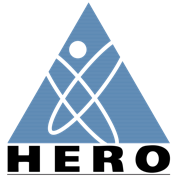 Executive SummaryPurpose and ObjectivesAssess HERO Think Tank member valueUnderstand where Think Tank members find more value for their membership with HEROIdentify opportunities to optimize member valueResponse Rate: 17% (42 responses out of 249 invitations to respond)Respondents were very actively involved in HERO committees and accessing resources (Q4)Responses likely hold some bias because those most likely to complete survey are also most likely to be very engaged with the organizationKey Findings and InsightsHERO members are our best form of advertising (Q1) – Most of the 11 “other” responses were related to people being involved in the organization since its inception78% of members have recommended HERO membership to an industry peer and 20% intend to recommend it. Only 2% are unsure of the value. (Q7)Top 3 expected areas of value when members joined (Q2)Networking with othersLearning about HERO researchLeadership within the professionConsistent with reasons for joining HERO, top perceived benefits members received are networking and access to HERO resources (Q3)Members are most actively involved in HERO webinars, accessing HERO resources and communications, and participating in study committees. Participation in standing committees is understandably lower because many meet infrequently on an ad hoc basis and tend to have a smaller number of members. (Q4)The most important point of value for members only are in-person events (Think Tank and Research Meeting) and helping inform public policy. (Q5)The main barrier preventing members from being as involved as they would like to be are work/time conflicts. (Q6) However, some of the open-ended comments identify potential areas of concern:“not feeling like my involvement makes a difference”“committee leaders appear to take in consensus but pursue their own agenda”Application PointsSince HERO members are our best advertising, how can we best leverage and encourage word-of-mouth recruiting efforts?Education is a key aspect of value to members. This undergirds the value of featuring member presentations in webinars and profiling members at HERO events and allowing them to become more visible through committees. How do we build on this success?Suggested ways to provide additional value to its members (Q10)EducationMore SME speakers/panels and less World Café format Offer Think Tank meeting webinars onlineEngage members in regular periodic discussions/exchanges via phone/web on specific topics to share learnings/best practices and ask more questionsProvide more practical information during in-person sessions… information we can take back to own environment and try it out and see what works. Some information gets too deep/detailed/overwhelming. Would love to see more practical application from organizations presenting content. Longer conferencesResearchContinue to publish turnkey position papers that members can share to educate others on key issues internally and with clients/customersBuild ready-to-use customizable tools to apply the research findings, for example, VOI metricsContinue to offer new research, cutting edge trends, etc. White paper on wearables was very timeline and a needed reference, for example.Provide continuous updates and support for program evaluationLeadershipMore thought leadership PR and outreach. Connect the profession to the broader trends affecting health and business – be less of an “echo chamber”MembershipProvide membership opportunity for individual professional. As jobs change, it becomes difficult to maintain membership because at org levelMaintain the balance between employers and vendors. This is the unique difference with HERO.Develop a mentorship program that matches industry veterans with those new to the industryHERO Executive Dashboard (1 page) – Reinforce HERO’s good work within the industry by developing annual business (value) summary statement that includes the good work of their organization’s representatives, top 10 deliverables HERO has completed that year, and direction/insights for future in our industryPost the list of HERO Think Tank members in some national publication. AHA’s fit friendly award recipients are listed in Fortune annually.Send out an email reminding us how to access the member only resource areaMembers have noted the Think Tank is an “old boys club”Appendix. Survey QuestionsHow did you first become aware of HERO (select all that apply)?Another HERO memberA colleague within my organizationMention of HERO in industry publications or presentationsHERO presentation (webinar or industry conference)Other (please specify)__________________What value was your organization hoping to receive by joining HERO (select all that apply)?Increase my organization’s visibility in the professionBecome more informed about HERO research activitiesInfluence the direction of the national health promotion professionNetwork with HERO membersGain access to member only events, resources, and communicationsGive back to the profession by sharing my expertise with othersOther (please specify) ___________________ On a scale of (1) to (5) with (1) being Not at all Important and (5) being Very important, please rate each of the following benefits you receive as a HERO member: How have you been involved in HERO activities in 2015 (select all that apply)?Participated in one or more study committees (culture of health; employer-community collaboration; engagement; health, productivity, and performance)Participated in one or more standing committees (education; leadership; research)Accessed the Members Only area of the HERO Resource LibraryAttended one or more HERO webinarsAccessed the HERO website to download publications and committee reportsRead HERO newsletter(s)Other (please specify) _____________________On a scale of (1) to (5)  with (1) being Not at all Important and (5) being Very important, please rate each of the following opportunities HERO sponsors for members only:If you have not been involved in HERO activities to the extent you initially intended to be when you joined HERO, what were the barriers to involvement (select all that apply)?Not applicable, I am as involved as I intended to beWork related time conflicts or priorities prevented more involvementHERO committee meeting schedule conflictsMeeting content did not seem of value to meCommittees are too large (it is hard to contribute/be heard)Committees are too small (not enough diversity of thought)Disagree with direction of committeeOther (please specify) _________________Would you recommend to another industry peer that they get involved in HERO?Yes, in fact I haveYes, I intend toNo, I am not sure it would be of value to othersNot surePlease let us know if you would like to have HERO call you if you have a potential HERO member to recommend.  Your name:    	Phone: 			email: Overall, how satisfied are you as a member of HERO?  Very satisfiedSatisfiedNot sureDissatisfiedVery dissatisfiedIn what ways could HERO provide additional value to its members in the future? Not at All Important1Slightly Important2AverageImportance3VeryImportant4ExtremelyImportant5Network with others in professionGain visibility for myself as a subject matter expertGain visibility for my organizationGive back to the professionKeep abreast of current trends and issuesGain access to HERO events, resources, and communicationsOther (please specify)Not at All Important1Slightly Important2AverageImportance3VeryImportant4ExtremelyImportant5Attending Think Tank meetingsParticipating in HERO hosted webinarsAttending the annual Research MeetingHelping set HERO’s research AgendaHelping set HERO’s education agendaHelping develop consensus guidelinesHelping inform public policy